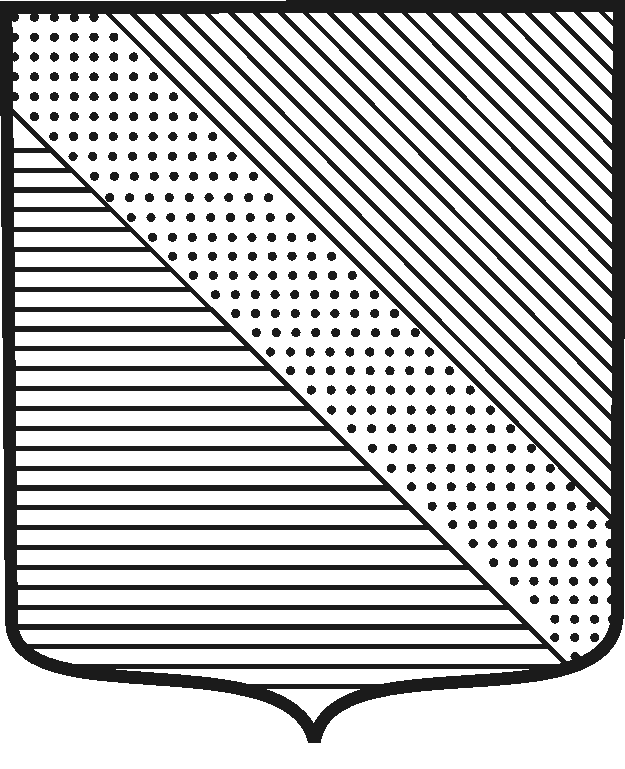 Администрация муниципального образования Туапсинский районКомиссии по предупреждению и ликвидации чрезвычайных ситуацийи обеспечению пожарной безопасностиРЕШЕНИЕ № 412 декабря 2021 года	г. Туапсе17:00О введении режима функционирования «Чрезвычайная ситуация» на территории Вельяминовского сельского поселений Туапсинского района30 ноября 2021 г. и 1 декабря 2021 г. на территории муниципального образования Туапсинский район комплексом неблагоприятных метеорологических явлений: сильный дождь, ливень в сочетании с грозой, градом, шквалистым усилением ветра 20-22 м/с, отдельными порывами 23-28 м/с были нанесены повреждения социально-значимому объекту БОУ СОШ  № 29 им. «М.В. Грешилова» с. Цыпка Вельяминовского сельского поселения Туапсинского района. Повреждены крыша здания, металлические коньки, вследствие чего подтоплены классные кабинеты 2-го этажа, частично повреждено периметральное ограждение территории. Нарушены условия обучения учащихся. 126 детей переведены на удаленную форму обучения. Размер ущерба и материальные потери составил предварительно около 1 281 000 рублей.В целях организации проведения аварийно-восстановительных работ, ликвидации последствий стихийного бедствия в соответствии с федеральными законами от 21 декабря 1994 года № 68-ФЗ «О защите населения и территории от чрезвычайных ситуаций природного и техногенного характера», от 6 октября 2003 года № 131-ФЗ «Об общих принципах организации местного самоуправления в Российской Федерации», постановлениями Правительства Российской Федерации от 30 декабря 2003 года № 794 «О единой государственной системе предупреждения и ликвидации чрезвычайных ситуаций», от 21 мая 2007 года № 304 «О классификации чрезвычайных ситуаций природного и техногенного характера», Законом Краснодарского края от 13 июля 1998 года № 135-КЗ «О защите населения и территорий Краснодарского края от чрезвычайных ситуаций природного и техногенного характера», Уставом муниципального образования Туапсинский район, обсудив на заседании информацию начальника управления образования администрации муниципального образования Туапсинский район и поступившие предложения комиссия администрации муниципального образования Туапсинский район по предупреждению и ликвидации чрезвычайных ситуаций и обеспечению пожарной безопасности РЕШИЛА:С 17:20 часов 2 декабря 2021 г. ввести для органов управления и сил Туапсинского муниципального районного звена территориальной подсистемы РСЧС Краснодарского края (далее – муниципальное звено ТП РСЧС Туапсинского района) режим функционирования «Чрезвычайная ситуация» на территории Вельяминовского сельского поселения Туапсинского района.Классифицировать чрезвычайную ситуацию (далее - ЧС) - ЧС муниципального характера.Установить границы зону чрезвычайной ситуации на территории Вельяминовского сельского поселения Туапсинского района – Туапсинский район с. Цыпка, ул. Центральная 2.Утвердить постоянно действующий оперативный штаб органов управления и сил муниципального звена ТП РСЧС Туапсинского района (далее – Оперативный штаб) и обеспечить его бесперебойную работу.Назначить руководителем ликвидации ЧС исполняющего обязанности главы муниципального образования Туапсинский район – заместителя председателя КЧС и ОПБ администрации муниципального образования Туапсинский район Кузьменко Юрия Викторовича. Руководителям организаций вне зависимости от форм собственности обеспечить выделение необходимых сил и средств для ликвидации ЧС по запросу руководителя работ по ликвидации чрезвычайной ситуации.Основные усилия сосредоточить на аварийно-восстановительных и других неотложных работах (далее – АСДНР) в зоне чрезвычайной ситуации.Отделу по делам ГО и ЧС администрации муниципального образования Туапсинский район (Урбонавичус И.А.):осуществлять постоянный мониторинг за обстановкой в границах зоны чрезвычайной ситуации силами дежурных ЕДДС Туапсинского района в тесном взаимодействии с Оперативным штабом;организовать взаимодействие с вышестоящими органами управления по предоставлению необходимой информации о ходе проведения первоочередных аварийно-восстановительных работ;организовать оповещение населения с. Цыпка Вельяминовского сельского поселения Туапсинского района о ЧС;задействовать для оповещения населения средства массовой информации для доведения сложившейся обстановки на территории Вельяминовского сельского поселения Туапсинского района.Управлению образования администрации муниципального образования Туапсинский район (Никольская Г.А.) организовать:определение ущерба, нанесенного социально-значимому объекту образования БОУ СОШ  № 29 им. «М.В. Грешилова» с. Цыпка Вельяминовского сельского поселения Туапсинского района (далее - Объект) во время ЧС и мероприятий по АСДНР;определить подрядную организацию для проведения неотложных АСДНР на Объекте;во взаимодействии с управлением капитального строительства администрации муниципального образования Туапсинский район         (Шхалахов З.Ю.) организовать выполнение неотложных АСДНР на Объекте;заключение муниципального контракта на организацию обследования элементов ограждающих и несущих конструкций пострадавшего Объекта.Финансовому управлению администрации муниципального образования Туапсинский район (Кулакова Ю.Н.) выделить из резервного администрации муниципального образования Туапсинский район бюджетные ассигнования на проведение неотложных АСДНР на Объекте на основании представленных документов обосновывающих расходные обязательства и обращения отраслевого органа.Управлению образования администрации муниципального образования Туапсинский район (Никольская Г.А.) обеспечить контроль за целевым использованием бюджетных ассигнований на проведение неотложных АСДНР на Объекте, выделенных из резервного фонда администрации муниципального образования Туапсинский район. Начальнику отдела по взаимодействию со СМИ администрации муниципального образования Туапсинский район Россиевой Е.Ю. организовать информационное обеспечение населения о масштабах аварий, сроках проведения аварийно-восстановительных работ, телефонах «горячей линии».Рекомендовать ОМВД по Туапсинскому району (Котов В.С.):обеспечить поддержание общественного порядка в ходе проведения аварийно-восстановительных работ в зоне ЧС;обеспечение беспрепятственного проезда специальной и инженерной техники для проведения АСДНР, автомобилей скорой медицинской помощи.12. Рекомендовать руководителю МКУ «Спасательная служба Туапсинского района» (Истомин В.В.) обеспечить проведение спасательных мероприятий в зоне ЧС.13. Рекомендовать главе Вельяминовского сельского поселения Туапсинского района в рамках своих полномочий:привести в действие план действий по предупреждению и ликвидации чрезвычайных ситуаций природного и техногенного характера;провести оповещение (информирование) населения о ЧС;организовать круглосуточное дежурство сотрудников администрации и ежедневное проведение инструктажей по действиям при ЧС;привести в готовность системы жизнеобеспечения. Заместителю начальника МКУ «Спасательная служба Туапсинского района» - начальнику ситуационного центра (Служба «112») Кесову Ф.И. через своих подчиненных, обеспечить постоянную связь с Оперативным штабом,  главой  Вельяминовского сельского поселения Туапсинского района и оперативными дежурными МКУ «Спасательная служба Туапсинского района», Туапсинского поисково-спасательного отряда МЧС России, ФГКУ «6 ОФПС по Краснодарскому краю». Отделу по взаимодействию со СМИ администрации муниципального образования Туапсинский район (Россиева) организовать размещение в местных СМИ информации об ожидаемом комплексе неблагоприятных погодных условий. Секретарю комиссии (Урбонавичус) организовать доведение данного решения до всех лиц, ответственных за его исполнение. Обеспечить личный контроль выполнения решения КЧС и ОПБ.Всем исполнителям данного решения информацию о выполненных мероприятиях предоставить в отдел по делам ГО и ЧС администрации муниципального образования Туапсинский район до 03 декабря 2021 года через оперативного дежурного ЕДДС ситуационного центра «Служба 112» (edds-tuapse@mail.ru).При отсутствии возможности выполнить мероприятия по предотвращению и смягчению последствий ЧС незамедлительно сообщить об этом председателю комиссии по чрезвычайным ситуациям и обеспечению пожарной безопасности администрации муниципального образования Туапсинский район по телефону:  2-31-11 и в ЕДДС Ситуационного центра («Служба – «112») Туапсинского района по телефонам: 112, 2-52-12, 2-42-12,   2-04-55.Контроль за выполнением настоящего решения возлагаю на заместителя главы администрации муниципального образования Туапсинский район Мирошниченко В.Е.Исполняющий обязанности главы  муниципального образованияТуапсинский район,Председатель комиссии                                                                    Ю.В. КузьменкоСекретарь комиссии:							     И.А. УрбонавичусЧлены оперативного штаба:Члены оперативного штаба:АчмизовАнатолий РуслановичАчмизовАнатолий Русланович--заместитель главы администрации муниципального образования Туапсинский район;заместитель главы администрации муниципального образования Туапсинский район;ИстоминВладимир  ВалентиновичИстоминВладимир  Валентинович--начальник муниципального казенного учреждения «Спасательная служба Туапсинского района»;начальник муниципального казенного учреждения «Спасательная служба Туапсинского района»;НикольскаяГалина Афанасьевна НикольскаяГалина Афанасьевна --начальник управления образования администрации муниципального образования Туапсинский район;начальник управления образования администрации муниципального образования Туапсинский район;УрбонавичусИгорь АльгердасовичУрбонавичусИгорь Альгердасович--начальник отдела по делам ГО и ЧС администрации муниципального образования Туапсинский район.начальник отдела по делам ГО и ЧС администрации муниципального образования Туапсинский район.